CURRICULAM VITAEKanchan                         Kanchan.335192@2freemail.com  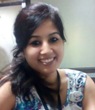 Date-………………..		Signature I am a Management Graduate (MBA in Marketing & HR) from Graphic Era University. I have four years of exposure into Teaching, Administration, Operations & Marketing. I have been into Education domain since 2012  Looking for an opportunity where I can fully utilize my training, human resource and management skills, while making a significant contribution to the success of my employer.I truly believe that people don’t care how much you know until they know how much you care. Relationships are the key to everything – staff growth and development, student learning and academic culture, and parent and community partnerships.  Our students only get one shot at our institutions, and we must be devoted to giving them the best opportunities and experience as possible. I am committed to that vision – providing a relevant and challenging education, as well as a positive academic climate built on the foundation of relationships.ACADEMIAB.ED from HNB Garhwal University. MBA (Major- Marketing& Minor- Human Resources) from “Graphic era university ” Dehradun in 2012B.SC  from HNB Garhwal University in 2009Computer Diploma (ACCP) from APTECH in 2009DOEACC ‘O’ Level Exam Cleared in 2009 PROFESSIONAL EXPERIENCE Current Organization Working as a soft skill and verbal ability trainer in UTTARANCHALUNIVERSITY DEHRADUNWork Profile Conducting  classes of English Grammar & MarketingCatering to Banking, SSC, Railways, LIC & Other competitive examinationsConducting PRT Classes for IBPS/ SBI/ NABARD/ RRB Providing Inputs for Content Development. Previous OrganizationsCareer Power, Dehradun as Faculty for EnglishMahendra Educational Pvt Ltd., Dehradun  as Faculty for English & Marketing from 10th Sept 2013 to 31st May 2016 Tula’s Institute of Engineering and Management as Management Faculty (May 2013 to Sept 2013)TGT Math’s & Science in Karnival Academy Garhi Cantt Dehradun  (Sept 2012 to march 2013)Worked with India Mart as Management Trainee (March  2012 to August 2012)